Source data for Figure 1-figure supplement 1 (B)             “Cropped regions are shown by boxes”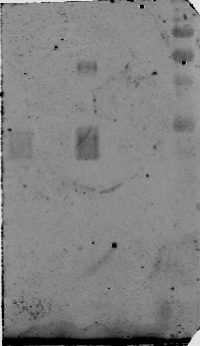 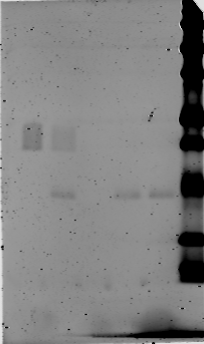 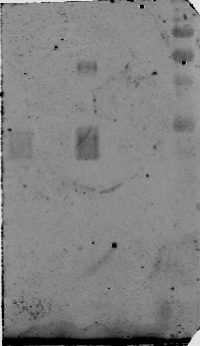 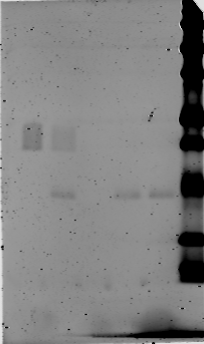 